Appomattox County High SchoolSTAR Volleyball Camp 2014Registration Form*return with deposit*Participant’s Name: ___________________________________________________________________________________________Address: __________________________________________________________________Phone: (Family) ________________________ 	(Player Cell) ________________________________________________Player Email: ____________________________________________________________________________________________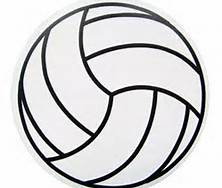 School Attending for the 2014-2015 School Year: _____________________________________________________Years of Experience: _____________________		Grade: _______________________Position: (circle all that apply)Outside Hitter	     Middle Hitter               Weakside Hitter      Setter   	    Libero (defensive specialist)T-Shirt Size (circle):  Adult Small  	              Adult Medium	          Adult Large	       Adult XL 	Parent/Guardian Name: __________________________________________Parent Email: ___________________________________________________Emergency Contacts (2 please):__________________________________________________________________________________________________________________________________________________________________________________________________________Medical Authorization:If during the course of my daughter’s activities in this volleyball camp should she become ill or sustain an injury, I hereby authorize you to obtain emergency medical care. I agree not to hold Appomattox County High School, any individual school or the camp staff liable for any injury she may sustain while she is participating in camp activities. I authorize emergency medical treatment for my child in the event she needs such treatment and I am unavailable to give consent.Signed: _______________________________________________________	         Date: ___________________________For Camp Use Only			*Checks payable to Appomattox County High School						(Please put your daughter’s name on the check)Total Camp Fee:										Deposit by April 1st: $60.00	____	Balance Due at Camp: $100.00   _____Deposit by May 1st: $70.00	____	Balance Due at Camp: $100.00   _____Deposit by June 1st: $80.00	____	Balance Due at Camp: $100.00   _____Deposit Paid: $ ________________ Check # ____________________	Date: ________________Balance Due: $________________  Check # ____________________	Date: ________________Mail deposit and registration form toNicole Dalton198 Evergreen AvenueAppomattox, VA 24522